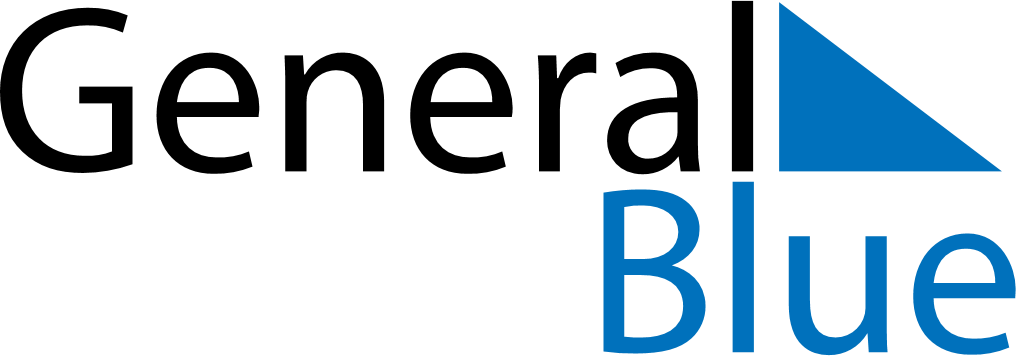 August 2019August 2019August 2019August 2019August 2019August 2019Costa RicaCosta RicaCosta RicaCosta RicaCosta RicaCosta RicaSundayMondayTuesdayWednesdayThursdayFridaySaturday123Our Lady of Los Ángeles4567891011121314151617Mother’s Day1819202122232425262728293031NOTES